Name: 						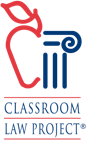 Classroom Law Project Current EventEssential QuestionsThe Climate CrisisDirections: As you read through news and other resources about impeachment and the current process taking place in Congress, consider the following questions.How do we concisely explain the Climate Crisis and the youth activism around it to someone who may not understand it?What are the top three actions you believe governments should take to address the Climate Crisis?What will be the impacts on humans, animals, and the environment in the next 20 years because of climate change, extreme weather, and shifting geography?What is our Civic responsibility as global citizens to the Climate Crisis issue?